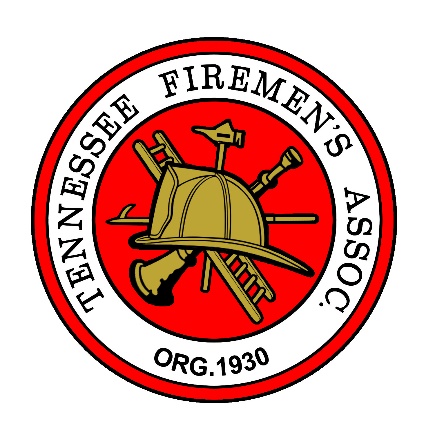 President Jason DriverPutnam County Fire DepartmentJoin or Renew Your Membership TODAY!Membership Year: 2023-2024Membership runs from August 1, 2023-July 31, 2024DUE BY: November 1, 2023Individual Name: ______________________________________________________________Department:	______________________________________________________________Chief’s Name:	______________________________________________________________Street:	___________________________	P.O. Box: _________________City, State, Zip:	______________________________________________________________Office Phone:	_____________________		Cell Phone: __________________Email:	_____________________________________________________________ 		$200	Join as a Paid Fire Department - A department where the Fire Chief is employed and receives his/her compensation from the Fire Dept. (the whole department is a member) 	      $100 Join as a Volunteer Fire Department - A department where the Fire Chief receives most of his/her compensation from outside of the Fire Dept. (the whole department is a member) 		$30	Join as an Individual Member - Anyone who is a firefighter, retired firefighter, supports firefighters, a friend of firefighters, etc.You can pay one of two ways:Send check to Hilary Brown, TFA Secretary 2971 Chester King Road Cookeville, TN 38501made out to the Tennessee Firemen's AssociationPay online at www.tnfiremen.com by credit card with a processing fee per transaction.